Приложение 7 к постановлениюадминистрации города от ____________ № _________ «Приложение 8к постановлениюадминистрации города от 16.07.2012 № 302СХЕМА размещения рекламных конструкцийна Октябрьском мосту в Советском и Ленинском районах города КрасноярскаМасштаб 1:5000                                                                                                                                                            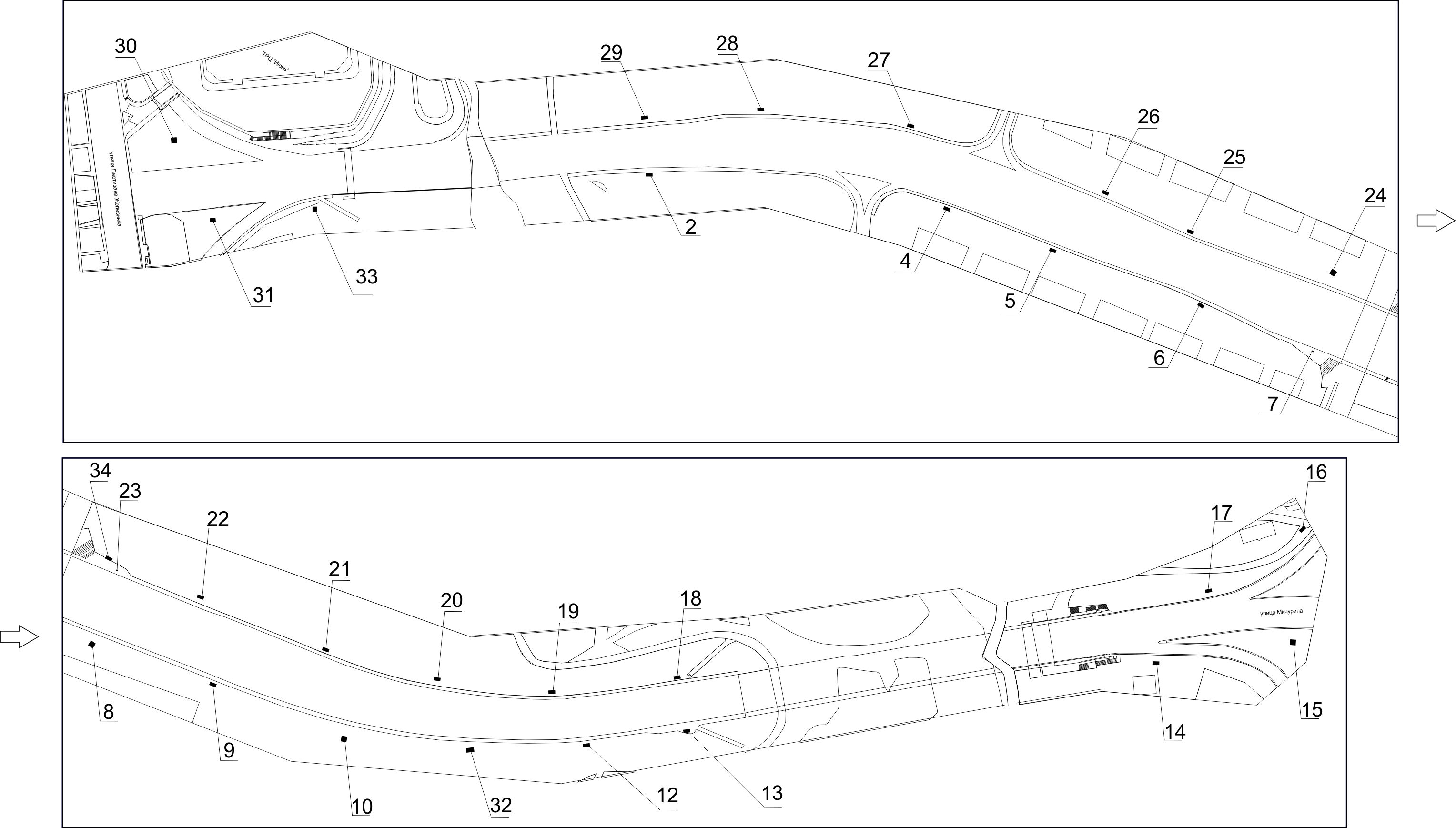 Примечания:Сведения о рекламных местах указываются в паспортах рекламных мест.».Номерна схемеАдрес рекламного местаТип конструкцииСоветский районСоветский район2Остров Татышев, 50 м от мостового сооружения через протоку при движении на правый берегщитовая конструкция с размером информационного поля 6,0 м x 3,0 м (щит) либо щитовая конструкция с размером информационного поля 6,0 м x 3,2 м с автоматической сменой изображения (призматрон)4Остров Татышев, 50 м от разделительного островка въезда-выезда с острова при движении на правый берегщитовая конструкция с размером информационного поля 6,0 м x 3,0 м (щит) либо щитовая конструкция с размером информационного поля 6,0 м x 3,2 м с автоматической сменой изображения (призматрон)5Остров Татышев, 150 м от разделительного островка въезда-выезда с острова при движении на правый берегщитовая конструкция с размером информационного поля 6,0 м x 3,0 м (щит) либо щитовая конструкция с размером информационного поля 6,0 м x 3,2 м с автоматической сменой изображения (призматрон)6Остров Татышев, 130 м до подземного перехода при движении на правый берегщитовая конструкция с размером информационного поля 6,0 м x 3,0 м (щит) либо щитовая конструкция с размером информационного поля 6,0 м x 3,2 м с автоматической сменой изображения (призматрон)7Остров Татышев, остановка общественного транспорта при движении на правый берегрекламная конструкция в составе остановочного пункта движения общественного транспорта с размером информационного поля 1,2 м х 1,8 м8Остров Татышев, справа по направлению движения в сторону правого берега, район подземного переходащитовая конструкция с размером информационного поля 12,0 м x 4,0 м (суперборд)9Остров Татышев, 155 м от подземного перехода при движении на правый берегщитовая конструкция с размером информационного поля 6,0 м x 3,0 м (щит) либо щитовая конструкция с размером информационного поля 6,0 м x 3,2 м с автоматической сменой изображения (призматрон)10Остров Татышев, 285 м до мостового сооружения при движении на правый берегщитовая конструкция с размером информационного поля 12,0 м x 4,0 м (суперборд)12Остров Татышев, 140 м до мостового сооружения при движении на правый берегщитовая конструкция с размером информационного поля 6,0 м x 3,0 м (щит) либо щитовая конструкция с размером информационного поля 6,0 м x 3,2 м с автоматической сменой изображения (призматрон)13Остров Татышев, 50 м до мостового сооружения при движении на правый берегщитовая конструкция с размером информационного поля 6,0 м x 3,0 м (щит) либо щитовая конструкция с размером информационного поля 6,0 м x 3,2 м с автоматической сменой изображения (призматрон)Ленинский районЛенинский район14Съезд с Октябрьского моста к пер. Сибирскомущитовая конструкция с размером информационного поля 6,0 м x 3,0 м (щит) либо щитовая конструкция с размером информационного поля 6,0 м x 3,2 м с автоматической сменой изображения (призматрон)15Съезд с Октябрьского моста на улицу Мичуринаконструкция с электронным табло, выполненная по индивидуальному проекту16Въезд на Октябрьский мост с ул. Крайней, 2гщитовая конструкция с размером информационного поля 6,0 м x 3,0 м (щит) либо щитовая конструкция с размером информационного поля 6,0 м x 3,2 м с автоматической сменой изображения (призматрон)17Въезд на Октябрьский мост с правого берега, 90 м до мостового сооружениящитовая конструкция с размером информационного поля 6,0 м x 3,0 м (щит) либо щитовая конструкция с размером информационного поля 6,0 м x 3,2 м с автоматической сменой изображения (призматрон)Советский районСоветский район18Остров Татышев, 50 м от мостового сооружения при движении на левый берегщитовая конструкция с размером информационного поля 6,0 м x 3,0 м (щит) либо щитовая конструкция с размером информационного поля 6,0 м x 3,2 м с автоматической сменой изображения (призматрон)19Остров Татышев, 160 м от мостового сооружения при движении на левый берегщитовая конструкция с размером информационного поля 6,0 м x 3,0 м (щит) либо щитовая конструкция с размером информационного поля 6,0 м x 3,2 м с автоматической сменой изображения (призматрон)20Остров Татышев, 264 м от мостового сооружения при движении на левый берегщитовая конструкция с размером информационного поля 6,0 м x 3,0 м (щит) либо щитовая конструкция с размером информационного поля 6,0 м x 3,2 м с автоматической сменой изображения (призматрон)21Остров Татышев, 364 м от мостового сооружения при движении на левый берегщитовая конструкция с размером информационного поля 6,0 м x 3,0 м (щит) либо щитовая конструкция с размером информационного поля 6,0 м x 3,2 м с автоматической сменой изображения (призматрон)22Остров Татышев, 117 м до подземного перехода при движении на левый берегщитовая конструкция с размером информационного поля 6,0 м x 3,0 м (щит) либо щитовая конструкция с размером информационного поля 6,0 м x 3,2 м с автоматической сменой изображения (призматрон)23Остров Татышев, остановка общественного транспорта при движении на левый берегщитовая конструкция с размером информационного поля 6,0 м x 3,0 м (щит) либо щитовая конструкция с размером информационного поля 6,0 м x 3,2 м с автоматической сменой изображения (призматрон)24Остров Татышев, 35 м от подземного перехода при движении на левый берегщитовая конструкция с размером информационного поля 12,0 м x 4,0 м (суперборд)25Остров Татышев, 165 м от подземного перехода при движении на левый берегщитовая конструкция с размером информационного поля 6,0 м x 3,0 м (щит) либо щитовая конструкция с размером информационного поля 6,0 м x 3,2 м с автоматической сменой изображения (призматрон)26Остров Татышев, 78 м до островка въезда-выезда с острова при движении на левый берегщитовая конструкция с размером информационного поля 6,0 м x 3,0 м (щит) либо щитовая конструкция с размером информационного поля 6,0 м x 3,2 м с автоматической сменой изображения (призматрон)27Остров Татышев, 54 м до островка въезда-выезда с острова при движении на левый берегщитовая конструкция с размером информационного поля 6,0 м x 3,0 м (щит) либо щитовая конструкция с размером информационного поля 6,0 м x 3,2 м с автоматической сменой изображения (призматрон)28Остров Татышев, 150 м до конструкции моста через протоку при движении на левый берегщитовая конструкция с размером информационного поля 6,0 м x 3,0 м (щит) либо щитовая конструкция с размером информационного поля 6,0 м x 3,2 м с автоматической сменой изображения (призматрон)29Остров Татышев, 50 м до мостового сооружения через протоку при движении на левый берегщитовая конструкция с размером информационного поля 6,0 м x 3,0 м (щит) либо щитовая конструкция с размером информационного поля 6,0 м x 3,2 м с автоматической сменой изображения (призматрон)30Съезд с Октябрьского моста на ул. Партизана Железнякаконструкция с электронным табло, выполненная по индивидуальному проекту31Въезд на Октябрьский мост с ул. Авиаторовщитовая конструкция с размером информационного поля 6,0 м x 3,0 м (щит) либо щитовая конструкция с размером информационного поля 6,0 м x 3,2 м с автоматической сменой изображения (призматрон)32Остров Татышев, 244 м до мостового сооружения при движении на правый берегщитовая конструкция с размером информационного поля 6,0 м x 3,0 м (щит) либо щитовая конструкция с размером информационного поля 6,0 м x 3,2 м с автоматической сменой изображения (призматрон)33Въезд на Октябрьский мост, напротив здания по ул. Партизана Железняка, 35аконструкция, выполненная по индивидуальному проекту34Остров Татышев, справа по направлению движения на левый берег, район остановки общественного транспортащитовая конструкция с размером информационного поля 6,0 м x 3,0 м (щит) либо щитовая конструкция с размером информационного поля 6,0 м x 3,2 м с автоматической сменой изображения (призматрон)